ПОЛОЖЕНИЕ О СОВЕТЕ муниципального бюджетного дошкольного образовательного учреждения города Ростова-на-Дону«Детский сад №11»
I. Общие положения.1.1. Совет образовательного учреждения (далее – Совет) является коллегиальным органом самоуправления, осуществляющим в соответствии с уставом образовательного учреждения решение отдельных вопросов, относящихся к компетенции образовательного учреждения.1.2. Совет осуществляет свою деятельность в соответствии с законами и иными нормативными правовыми актами Российской Федерации, субъекта Российской Федерации, органов местного самоуправления, Уставом образовательного учреждения, а также положением Совета, иными локальными нормативными актами образовательного учреждения.1.3. Деятельность членов Совета основывается на принципах добровольности участия в его работе, коллегиальности принятия решений, гласности.1.4. Уставом образовательного учреждения предусматриваются:
а) численность и порядок формирования и деятельности Совета;
б) компетенция Совета;
в)изменение компетенции управляющего совета образовательного учреждения с учетом вопросов, отнесенных к его компетенции.1.5. Члены Совета по представлению учредителя могут быть поощрены за работу в Совете.

                                        II. Структура Совета, порядок его формирования.2.1. Совет состоит из избранных, кооптированных и назначенных (делегированных) членов, представляющих:
а) родителей (законных представителей) воспитанников;
б) работников образовательного учреждения, в т.ч. заведующего и председателя профсоюзного комитета;
в) представитель учредителя, назначаемый приказом соответствующего органа управления образованием;
г) представитель общественности.2.2. Общая численность Совета определяется Уставом образовательного учреждения в количестве 5 человек.
Количество членов Совета из числа родителей (в т. ч. председатель родительского комитета детского сада) – 2 человека.
Количество членов Совета из числа работников учреждения (в т.ч. председатель профсоюзного комитета ) – 2 человек.
Руководитель образовательного учреждения - 1 человек.2.3. Члены Совета из числа родителей (законных представителей) воспитанников избираются на общем родительском собрании на 3 года.2.4. Члены Совета из числа работников общеобразовательного учреждения избираются на общем собрании работников на 3 года.2.5. Совет считается сформированным в полном составе на основе процедур выборов, назначения (представитель учредителя) и кооптации (голосование избранных по кандидатурам, предложенным местным сообществом работодателей, представителей некоммерческих и общественных объединений, деятелей науки, культуры, здравоохранения, спорта, выпускников и др.) на основе правовых актов учредителей (распоряжений, приказов) с регистрацией персонального состава управляющего совета.2.6. Совет избирает председателя. Совет приступает к осуществлению своих полномочий с момента избрания (назначения) не менее двух третей от общей численности членов Совета, определенной Уставом образовательного учреждения. Члены Совета могут иметь удостоверение по форме, установленной учредителем образовательного учреждения.

                                                           III. Компетенции Совета3.1. Основными полномочиями Совета являются:- утверждение перспективного плана развития МБДОУ (ресурсной базы МБДОУ, качества образовательного процесса, хозяйственной деятельности, ремонтных работ и пр.);- рассмотрение вопроса о дополнительных источниках финансирования на развитие материально-технической базы МБДОУ;-координация деятельности педагогов, родителей (законных представителей), общественных организаций по вопросам воспитания и образования в МБДОУ;- заслушивание отчета администрации МБДОУ о расходовании бюджетных ассигнований и использовании иных источников финансирования;- представление интересов МБДОУ в органах управления образованием, общественных объединениях и других организациях.                                                  IV. Организация деятельности Совета.4.1. Основные положения, касающиеся порядка и условий деятельности Совета, определяются Уставом образовательного учреждения. Вопросы порядка работы Совета, не урегулированные Уставом, определяются регламентом Совета, принимаемым им самостоятельно.4.2. Организационной формой работы Совета являются заседания, которые проводятся по мере необходимости, но не реже одного раза в полугодие.4.3. Заседания Совета созываются председателем Совета, а в его отсутствие – заместителем председателя. Правом созыва заседания Совета обладают также руководитель образовательного учреждения и представитель учредителя в составе Совета.4.4. На заседании (в порядке, установленном Уставом образовательного учреждения и регламентом Совета) может быть решен любой вопрос, отнесенный к компетенции Совета.4.5. Первое заседание Совета созывается руководителем образовательного учреждения не позднее чем через месяц после его формирования. На первом заседании Совета, в частности, избираются председатель и секретарь Совета (им не могут быть руководитель детского сада, представитель учредителя и лица моложе 18 лет), при необходимости заместитель (заместители) председателя Совета. Председатель Совета не может избираться из числа работников образовательного учреждения (включая руководителя), также председателем Совета не может быть избран представитель учредителя.4.6. План работы Совета разрабатывается с учетом предложений членов Совета.4.7. Совет имеет право для подготовки материалов к заседаниям Совета, выработки проектов его решений в период между заседаниями создавать постоянные и временные комиссии Совета. Совет определяет структуру, количество членов в комиссиях, назначает из числа членов Совета их председателя, утверждает задачи, функции, персональный состав и регламент работы комиссий. В комиссии могут входить, с их согласия, любые лица, которых Совет сочтет необходимым привлечь для обеспечения эффективной работы комиссии. Руководитель (председатель) любой комиссии является членом Совета.4.8. Заседание Совета правомочно, если на нем присутствует не менее 2/3 от числа членов Совета, определенного Уставом образовательного учреждения. Заседание Совета ведет председатель, а в его отсутствие – заместитель председателя.4.9. Решения Совета, как правило, принимаются большинством голосов членов Совета, присутствующих на заседании, при открытом голосовании и оформляются протоколом, который подписывается председателем и секретарем Совета.4.10. Организационно-техническое обеспечение деятельности Совета возлагается на администрацию образовательного учреждения (в случае необходимости – при содействии учредителя).

                                            V. Права и ответственность Совета и его членов5.1. Для осуществления своих функций Совет вправе:
а) приглашать на заседания Совета любых работников образовательного учреждения для получения разъяснений, консультаций, заслушивания отчетов по вопросам, входящим в компетенцию Совета;
б) запрашивать и получать у руководителя образовательного учреждения и (или) учредителя информацию, необходимую для осуществления функций Совета, в том числе в порядке контроля за реализацией решений Совета.5.2. Член Совета имеет право:
 принимать участие в обсуждении и принятии решений Совета выражать в письменной форме свое особое мнение, которое приобщается к протоколу заседания Совета.
 требовать предоставления и получать от администрации образовательного учреждения всю необходимую для участия в работе Совета информацию по вопросам, относящимся к его компетенции получения оперативной и объективной информации о деятельности.
 присутствовать на заседании педагогического совета, органов самоуправления с правом совещательного голоса.
 представлять Совет в составе экспертных комиссий по лицензированию и аттестации данного образовательного учреждения,
 досрочно выйти из состава Совета.5.3. Член Совета выводится из его состава по решению Совета в следующих случаях:
- по желанию члена Совета, выраженному в письменной форме;
- при увольнении с работы руководителя образовательного учреждения или увольнении работника Учреждения, избранного членом Совета, если они не могут быть кооптированы (и/или не кооптируются) в состав Совета после увольнения;
- в связи с окончанием образовательного учреждения или отчислением (переводом) воспитанника;
- в случае совершения противоправных действий, несовместимых с членством в Совете;
- при выявлении следующих обстоятельств, препятствующих участию члена Совета в работе Совета: лишение родительских прав, судебное запрещение заниматься педагогической и иной деятельностью, связанной с работой с детьми, признание по решению суда недееспособным, наличие неснятой или непогашенной судимости за совершение уголовного преступления.5.4. Выписка из протокола заседания Совета с решением о выводе члена Совета направляется учредителю.5.5. После вывода (выхода) из состава Совета его члена Совет принимает меры для замещения выбывшего члена (посредством довыборов либо кооптации).5.6. Члены Совета обязаны посещать его заседания. Член Совета, систематически (более двух раз подряд) не посещающий заседания без уважительных причин, может быть выведен из его состава по решению Совета.5.7. Члены Совета, в случае принятия решений, влекущих нарушения законодательства Российской Федерации, несут ответственность в соответствии с законодательством Российской Федерации.5.8. Совет несет ответственность за своевременное принятие и выполнение решений, входящих в его компетенцию.
Руководитель образовательного учреждения вправе самостоятельно принимать решение по вопросу, входящему в компетенцию Совета, в случае отсутствия необходимого решения Совета по данному вопросу в установленные сроки.5.9. Решения Совета, противоречащие положениям Устава образовательного учреждения, положениям договора образовательного учреждения и учредителя, не действительны с момента их принятия и не подлежат исполнению руководителем образовательного учреждения, его работниками и иными участниками образовательного процесса.
По факту принятия вышеуказанных решений Совета учредитель вправе принять решение об отмене такого решения Совета либо внести через своего представителя в Совет представление о пересмотре такого решения5.10. В случае возникновения конфликта между Советом и руководителем образовательного учреждения (несогласия руководителя с решением Совета и/или несогласия Совета с решением (приказом) руководителя ), который не может быть урегулирован путем переговоров, решение по конфликтному вопросу принимает учредитель.

                                                      VI. Прекращение полномочий совета.Учредитель вправе распустить Совет, если Совет не проводит свои заседания в течение полугода, не выполняет свои функции или принимает решения, противоречащие действующему законодательству Российской Федерации, Уставу и иным локальным нормативным правовым актам образовательного учреждения. В этом случае происходит либо новое формирование Совета по установленной процедуре, либо учредитель принимает решение о нецелесообразности формирования в данном учреждении управляющего совета на определенный срок.

                                                                     VII. Делопроизводство.7.1. Совет ведет: - «Книгу протоколов заседаний Совета МБДОУ№11; - протоколы о дополнительных выплатах из стимулирующего фонда;
предоставляет:  - отчеты о работе.
Каждый протокол подписывается председателем Совета и секретарём.7.2. Руководитель детского сада вносит книгу протоколов в номенклатуру дел ДОУ и организует хранение документации Совета.СОГЛАСОВАНОПредседатель Профсоюзного комитета  МБДОУ № 11И.Н. НемчинаПротокол  №1                                                                               от «01» 09  2015 года УТВЕРЖДАЮ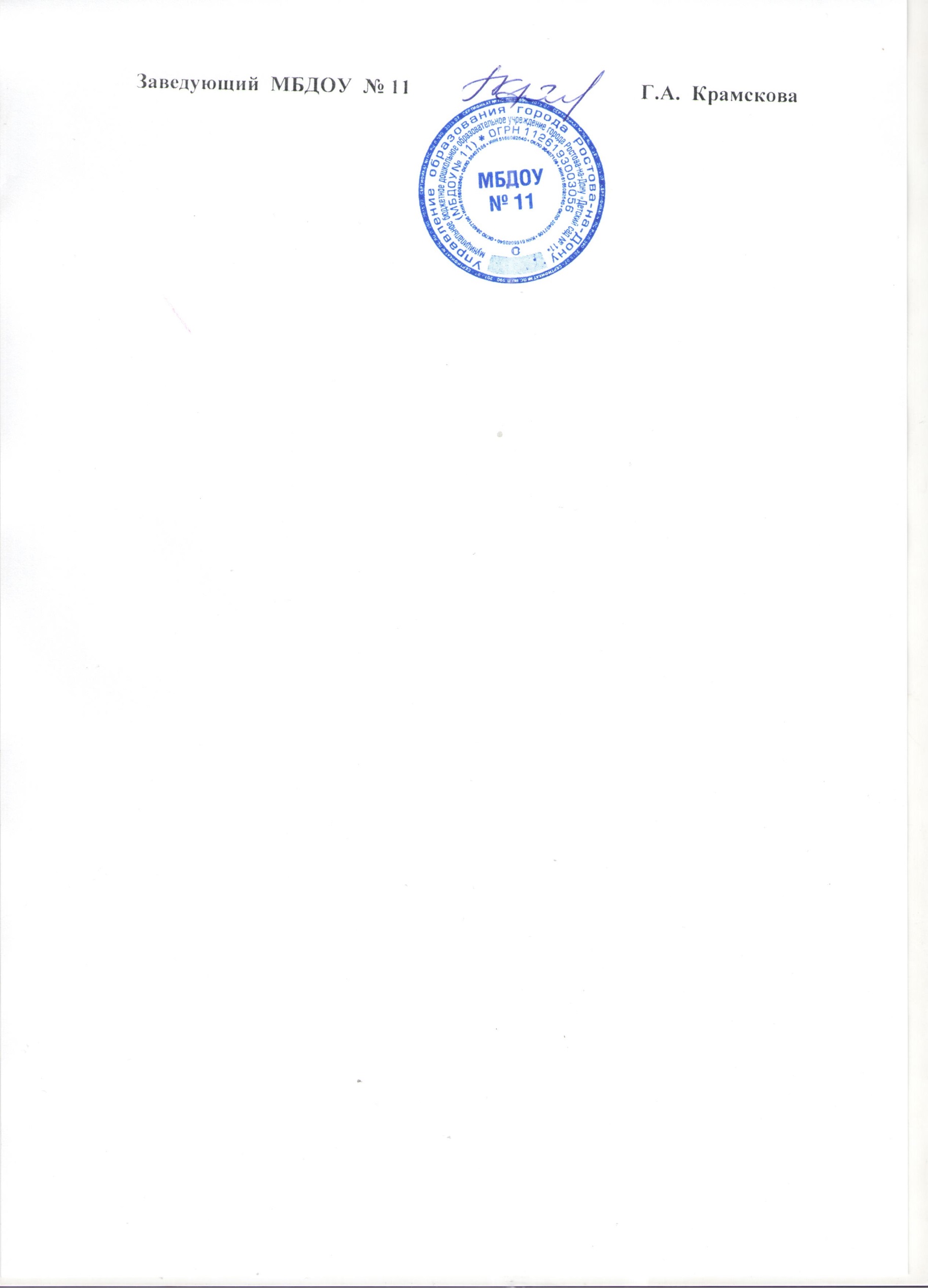              Заведующий МБДОУ № 11____________Г.А. КрамсковаПриказ № 62                                                                      от «01» 09  2015 года